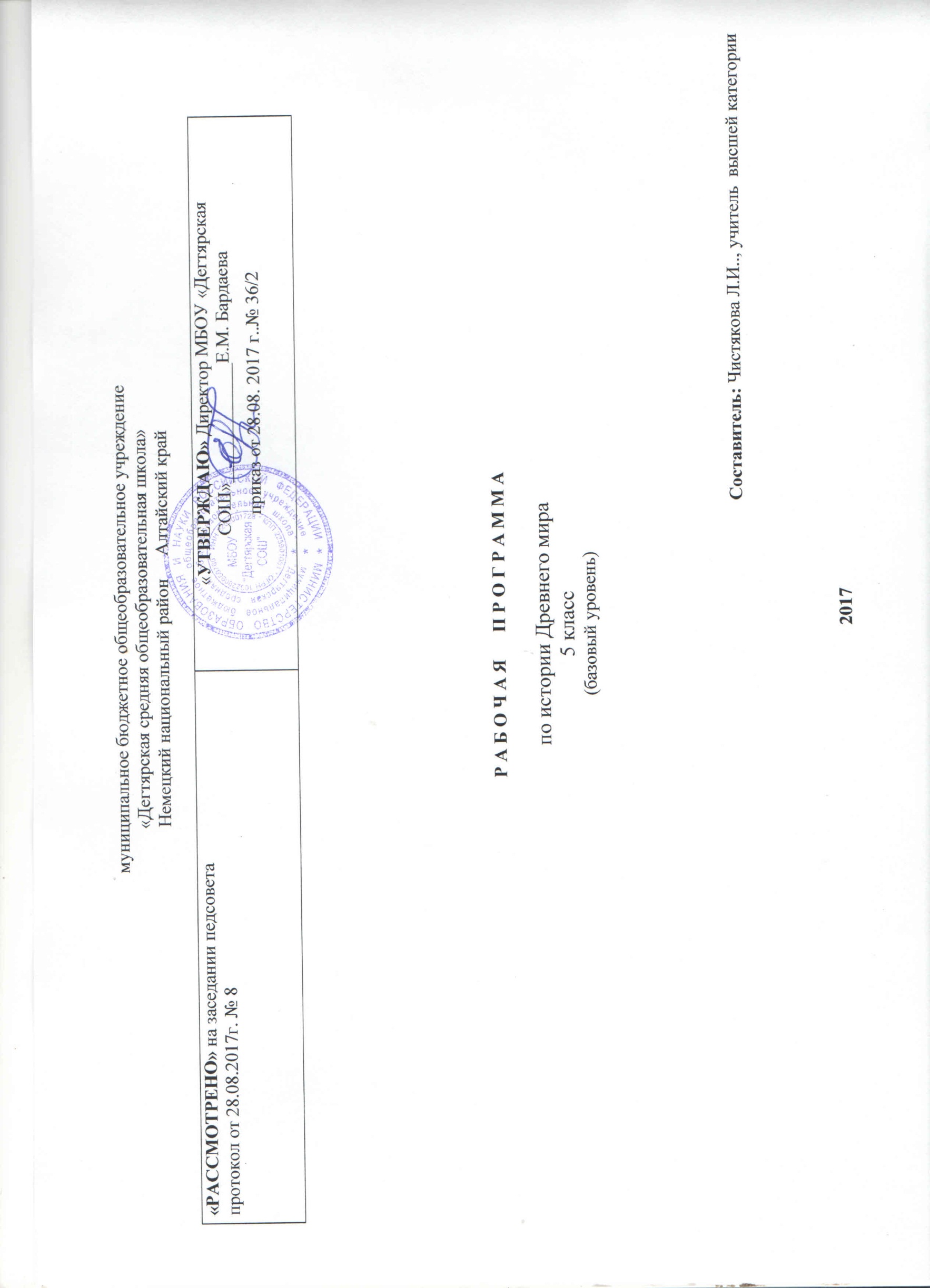 Пояснительная записка.Основные нормативные документы, на основании которых разработана рабочая программа:Рабочая программа по истории Древнего мира соответствует требованиям федерального государственного образовательного стандарта основного общего образования на базовом уровне и составлена на основе:- Федерального государственного образовательного стандарта основного общего образования (Приказ Минобрнауки РФ от 17декабря . № 1897),  - Основной образовательной программы основного общего образования МБОУ «Дегтярская средняя общеобразовательная школа»       - Всеобщая история. Рабочие программы к предметной линии учебников А.А.Вигасина – А.О.Сороко-Цюпы. 5-9 классы: пособие для учителей общеобразоват. учреждений / А.А.Вигасин, Г.И.Годер, Н.И.Шевченко и др. – М.: Просвещение, 2014Предметная линия учебников А.А. Вигасин- О.С. Сорока- Цюпа 5-9 классы входит в федеральный перечень учебников, рекомендованных Министерством образования РФ к использованию  в образовательном процессе в общеобразовательных школахВ соответствии с базисным учебным планом предмет «Всеобщая история» относится к учебным предметам, обязательным для изучения на ступени среднего (полного) общего образования. Базисный учебный план для образовательных учреждений Российской Федерации в целом выделяет не менее 182 часов на изучение всеобщей истории в 5—9 классах основной школы: в 5 классе — 68 ч   в 6 классе —  не менее 28 ч  в 7 классе — не менее 26 ч  в 8 классе —  не менее 26 ч  в 9 классе —  не мене 34  ч Предполагается, что усвоение учащимися курсов всеобщей истории в 5—9 классах станет основополагающим для понимания и осмысления курса «Истории России с древнейших времён» с 6 по 11 класс.В рабочей программе в разделах 2, 3, 4 добавлены уроки на повторение из резерва.Сроки реализации данной программы: один год, на текущий учебный годУчебно – методическое обеспечение реализации программыРабочие   программы « Всеобщая история».  Предметная линия учебников  А.А.Вигасин- О.С. Сорока- ЦюпаМ.: Просвещение, 2014Учебник «История Древнего мира» для 5 класса авторов  А. А. Вигасина,   Г. И. Годер,   И. С. Свенцицкой. — М: Просвещение, 2014.Шевченко Н. И.Всеобщая история . История Древнего мира Методические рекомендации 5 кл. — М.: Просвещение, 2015.Пособия для учителя:Крючкова Е. А. Всеобщая история . История Древнего мира. Проверочные и контрольные работы 5 кл. - М.: Просвещение, 2015Атлас с контурными картами,2015. ПросвещениеПланируемые результаты усвоения учебного предмета, курса.Предполагается, что результатом изучения истории в основной школе является развитие у учащихся широкого круга компетентностей — социально-адаптивной (гражданственной), когнитивной (познавательной), информационно-технологической, коммуникативной. К важнейшим личностным результатам изучения истории в основной школе относятся следующие убеждения и качества: · осознание своей идентичности как гражданина страны, члена семьи, этнической и религиозной группы, локальной и региональной общности; · освоение гуманистических традиций и ценностей современного общества, уважение прав и свобод человека; · осмысление социально-нравственного опыта предшествующих поколений, способность к определению своей позиции и ответственному поведению в современном обществе; · понимание культурного многообразия мира, уважение к культуре своего и других народов, толерантность.Метапредметные результаты :· способность сознательно организовывать и регулировать свою деятельность — учебную, общественную и др.; · овладение умениями работать с учебной и внешкольной информацией (анализировать и обобщать факты, составлять простой и развернутый план, тезисы, конспект, формулировать и обосновывать выводы и т. д.), использовать современные источники информации, в том числе материалы на электронных носителях; · способность решать творческие задачи, представлять результаты своей деятельности в различных формах (сообщение, эссе, презентация, реферат и др.); · готовность к сотрудничеству с соучениками, коллективной работе, освоение основ межкультурного взаимодействия в школе и социальном окружении и др.активное применение знаний и приобретённых умений, освоенных в школе  и в повседневной жизниПредметные результаты: · овладение целостными представлениями об историческом пути народов своей страны и человечества как необходимой основой для миропонимания и познания современного общества; · способность применять понятийный аппарат исторического знания и приемы исторического анализа для раскрытия сущности и значения событий и явлений прошлого и современности; способность соотносить  историческое время и историческое пространство, действия и поступки личностей во  времени и пространстве. · овладение умениями изучать и систематизировать информацию из различных исторических и современных источников, раскрывая ее социальную принадлежность и познавательную ценность; · расширение опыта оценочной деятельности на основе осмысления жизни и деяний личностей и народов в истории своей страны и человечества в целом; · готовность применять исторические знания для выявления и сохранения исторических и культурных памятников своей страны и мира. Соотнесение элементов учебной деятельности школьников и ведущих процедур исторического познания позволяет определить структуру подготовки учащихся 5—9 классов по истории в единстве ее содержательных (объектных) и деятельностных (субъектных) компонентов. Предполагается, что в результате изучения истории в основной школе учащиеся должны овладеть следующими знаниями, представлениями, умениями: 1. Знание хронологии, работа с хронологией: · указывать хронологические рамки и периоды ключевых процессов, а также даты важнейших событий отечественной и всеобщей истории; · соотносить год с веком, устанавливать последовательность и длительность исторических событий. 2. Знание исторических фактов, работа с фактами: · характеризовать место, обстоятельства, участников, результаты важнейших исторических событий; · группировать (классифицировать) факты по различным признакам. 3. Работа с историческими источниками: · читать историческую карту с опорой на легенду; · проводить поиск необходимой информации в одном или нескольких источниках (материальных, текстовых, изобразительных и др.); · сравнивать данные разных источников, выявлять их сходство и различия. 4. Описание (реконструкция): · рассказывать (устно или письменно) об исторических  событиях, их участниках; · характеризовать условия и образ жизни, занятия людей в различные исторические эпохи; · на основе текста и иллюстраций учебника, дополнительной литературы, макетов и т. п. составлять описание исторических объектов, памятников. 5. Анализ, объяснение: · различать факт (событие) и его описание (факт источника, факт историка); · соотносить единичные исторические факты и общие   явления; · называть характерные, существенные признаки исторических событий и явлений; · раскрывать смысл, значение важнейших исторических понятий; · сравнивать исторические события и явления, определять в них общее и различия; · излагать суждения о причинах и следствиях исторических событий. 6. Работа с версиями, оценками: · приводить оценки исторических событий и личностей, изложенные в учебной литературе; · определять и объяснять (аргументировать) свое отношение к наиболее значительным событиям и личностям в истории и их оценку.7. Применение знаний и умений в общении, социальной среде:применять исторические знания для раскрытия причин и оценки сущности современных событий;использовать знания об истории и культуре своего народа и других народов в общении с людьми в школе и внешкольной жизни как основу диалога в поликультурной среде;- способствовать сохранению памятников истории и культуры (участвовать в создании школьных музеев, учебных и общественных мероприятиях по поиску и охране памятников истории и культуры).Форма организации учебных занятий:- урок, Основные виды учебной деятельности :-фронтальная, индивидуальная и групповая ;- проектные формы работы, работа с экранно-звуковыми пособиями, работа с различными источниками социальной информации, включая современные средства коммуникации, в том числе ресурсы Интернета , участие в обучающих играх (ролевых, ситуативных, деловых), тренингах, моделирующих ситуации из реальной жизни, защита проектов, тестирование и иные.Содержание  учебного предмета, курса. КАЛЕНДАРНО-ТЕМАТИЧЕСКОЕ ПЛАНИРОВАНИЕИСТОРИЯ ДРЕВНЕГО МИРА 5 класс (68 часов)Лист внесения измененийРаздел учебного курсаКол-во часовСодержание учебной темы 1. Введение 1Откуда мы знаем, как жили предки современных народов. Письменные источники о прошлом. Древние сооружения  как источник наших знаний о прошлом. Роль археологических раскопок в изучении истории Древнего мира.Хронология – наука  об измерении времени. Раздел 1. Жизнь первобытных людей6Тема  1.  Первобытные собиратели и охотники3Представление о понятии  «первобытные люди». Древнейшие люди; современные представления о месте и времени их появления; облик, отсутствие членораздельной речи; изготовление орудий как главное отличие отживотных. Представление о присваивающем хозяйстве: собирательство и охота. Невозможность для людей прожить в одиночку. Овладение огнем.Постепенное расселение людей в Евразии. Охота как главное занятие. Изобретение одежды из звериных шкур, жилищ, копья и гарпуна, лука и стрел. Родовые общины охотников и собирателей. Понятия «человек разумный», «родовая община».Возникновение искусства и религии. Изображение животных и человека. Представление о религиозных верованиях первобытных охотников и собирателей. Понятия «колдовской обряд», «душа», «страна мертвых».Тема  2.  Первобытные земледельцы и скотоводы2Понятие «Западная Азия». Представление о зарождении производящего хозяйства: земледелие и скотоводство, ремесла — гончарство, прядение, ткачество. Основные орудия труда земледельцев: каменный топор, мотыга, серп. Изобретение ткацкого станка. Последствия перехода к производящему хозяйству.Родовые общины земледельцев и скотоводов. Понятия «старейшина», «совет старейшин», «племя», «вождь племени». Представление о религиозных верованиях первобытных земледельцев и скотоводов. Понятия «дух», «бог», «идол», «молитва», «жертва».Начало обработки металлов. Изобретение плуга. Представление о распаде рода на семьи. Появление неравенства (знатные и незнатные, богатые и бедные). Понятия «знать», «раб», «царь».Значение первобытной эпохи в истории человечества. Представление о переходе от первобытности к цивилизации (появление городов, государств, письменности).Тема 3. Счет лет в истории1Счет лет в истории. Представление о счете времени по годам в древних государствах. Представление о христианской эре. Особенности обозначения дат до нашей эры («обратный» счет лет). Понятия «год», «век (столетие)», «тысячелетие».Раздел 2. Древний Восток18Тема 4. Древний Египет7Местоположение и природные условия (разливы Нила, плодородие почв, жаркий климат). Земледелие как главное занятие. Оросительные сооружения (насыпи, каналы, шадуфы).Возникновение единого государства в Египте. Понятия «фараон», «вельможа», «писец», «налог». Неограниченная власть фараонов. Войско: пехота, отряды колесничих. Завоевательные походы. Держава Тутмоса III.Города — Мемфис, Фивы.Быт земледельцев и ремесленников. Жизнь и служба вельмож.Религия древних египтян. Священные животные, боги (Амон-Ра, Геб и Нут, Осирис и Исида, Гор, Анубис, Маат). Миф об Осирисе и Исиде. Суд Осириса в «царстве мертвых». Обожествление фараона. Понятия «храм», «жрец», «миф», «мумия», «гробница», «саркофаг».Искусство древних египтян. Строительство пирамид. Большой Сфинкс. Храм, его внешний и внутренний вид. Раскопки гробниц. Находки произведений искусства в гробнице фараона Тутанхамона. Особенности изображения человека в скульптуре и росписях. Скульптурный портрет. Понятия «скульптура», «статуя», «рельеф», «скульптурный портрет», «роспись».Особенности древнеегипетского письма. Материалы для письма. Школа: подготовка писцов и жрецов. Научные знания (математика, астрономия). Солнечный календарь. Водяные часы. Произведения литературы: хвалебные песни богам, повесть о Синухете, поучения писцов, «Книга мертвых». Понятия «иероглиф», «папирус», «свиток».Достижения древних египтян (земледелие, основанное на орошении; каменное строительство; скульптурный портрет; письменность; календарь). Неограниченная власть фараонов. Представление о загробном воздаянии (суд Осириса и клятва умершего).Тема 5. Западная Азия в древности7жаркий климат, разливы Тигра и Евфрата, плодородие почв; отсутствие металлических руд, строительного камня и леса). Использование глины в строительстве, в быту, для письма. Земледелие, основанное на искусственном орошении.Города шумеров Ур и Урук.Древневавилонское царство. Законы Хаммурапи: ограничение долгового рабства; представление о талионе («Око за око, зуб за зуб»), о неравенстве людей перед законом. Понятия «закон», «ростовщик».Религиозные верования жителей Двуречья. Боги Шамаш, Син, Эа, Иштар. Ступенчатые башни-храмы. Клинопись. Писцовые школы. Научные знания (астрономия, математика). Литература: сказания о Гильгамеше.Города Финикии — Библ, Сидон, Тир. Виноградарство и олив-ководство. Ремесла: стеклоделие, изготовление пурпурных тканей. Морская торговля и пиратство. Основание колоний вдоль побережья Средиземного моря. Древнейший алфавит.Древние евреи. Представление о Библии и Ветхом Завете. Понятие «единобожие». Библейские мифы и сказания (о первых людях, о Всемирном потопе, Иосиф и его братья, исход из Египта). Моральные нормы библейских заповедей. Библейские предания о героях. Борьба с филистимлянами. Древнееврейское царство и его правители: Саул, Давид, Соломон. Иерусалим как столица царства. Храм бога Яхве.Начало обработки железа. Последствия использования железных орудий труда.Ассирийская держава. Новшества в военном деле (железное оружие, стенобитные орудия, конница как особый род войск). Ассирийские завоевания. Ограбление побежденных стран, массовые казни, переселение сотен тысяч людей. Столица державы Ниневия. Царский дворец. Представление об ассирийском искусстве (статуи, рельефы, росписи). Библиотека Ашшурбанапала. Гибель Ассирии.Три царства в Западной Азии: Нововавилонское, Лидийское и Мидийское. Город Вавилон и его сооружения. Начало чеканки монеты в Лидии.Образование Персидской державы (завоевание Мидии, Лидии, Вавилонии, Египта). Цари Кир, Дарий Первый. «Царская дорога», ее использование для почтовой связи. Взимание налогов серебром. Состав войска («бессмертные», полчища, собранные из покоренных областей). Город Персеполь.Тема 6. Индия и Китай в древности4Местоположение и природа Древней Индии. Реки Инд и Ганг. Гималайские горы. Джунгли. Древнейшие города. Сельское хозяйство. Выращивание риса, хлопчатника, сахарного тростника. Религиозные верования (почитание животных; боги Брахма, Ганеша; вера в переселение душ). Сказание о Раме. Представление о кастах. Периоды жизни брахмана. «Неприкасаемые». Возникновение буддизма (легенда о Будде, отношение к делению людей на касты, нравственные нормы). Объединение Индии под властью Ашоки. Индийские цифры. Шахматы.Местоположение и природа Древнего Китая. Реки Хуанхэ и Янцзы. Учение Конфуция (уважение к старшим; мудрость — в знании старинных книг; отношения правителя и народа; нормы поведения). Китайские иероглифы и книги. Объединение Китая при ЦиньШихуане. Расширение территории. Строительство Великой Китайской стены. Деспотизм властелина Китая. Возмущение народа. Свержение наследников ЦиньШихуана. Шелк. Великий шелковый путь. Чай. Бумага. Компас.Вклад народов Древнего Востока в мировую культуру.Раздел 3. Древняя Греция20Тема 7. Древнейшая Греция5Местоположение и природные условия. Горные хребты, разрезающие страну на изолированные области. Роль моря в жизни греков. Отсутствие полноводных рек. Древнейшие города Микены, Тиринф, Пилос, Афины.Критское царство. Раскопки дворцов. Росписи. Понятие «фреска». Морское могущество царей Крита. Таблички с письменами. Гибель Критского царства. Греческие мифы критского цикла (Тесей и Минотавр, Дедал и Икар).Микенское царство. Каменное строительство (Микенская крепость, царские гробницы). Древнейшее греческое письмо. Заселение островов Эгейского моря. Сведения о войне с Троянским царством. Мифы о начале Троянской войны. Вторжения в Грецию с севера воинственных племен. Упадок хозяйства и культуры.Поэмы Гомера «Илиада» и «Одиссея». Религиозные верования греков. Олимпийские боги. Мифы древних греков о богах и героях (Прометей, Деметра и Персефона, Дионис и пираты, подвиги Геракла).Тема 8. Полисы Греции и их борьба с персидским нашествием7Начало обработки железа в Греции. Создание греческого алфавита (впервые введено обозначение буквами гласных звуков). Возникновение самостоятельных государств (Афины, Спарта, Коринф, Фивы, Милет). Понятие «полис».Местоположение и природные условия Аттики. Неблагоприятные условия для выращивания зерновых. Разведение оливок и винограда. Знать во главе управления Афин. Законы Драконта. Понятие «демос». Бедственное положение земледельцев. Долговое рабство.Борьба демоса со знатью. Реформы Солона. Запрещение долгового рабства. Перемены в управлении Афинами. Создание выборного суда. Понятия «гражданин», «демократия».Местоположение и природные условия Лаконии. Спартанский полис. Завоевание спартанцами Лаконии и Мессении. Спартанцы и илоты. Спарта — военный лагерь. Регламентация повседневной жизни спартанцев. Управление Спартой: совет старейшин, два царя — военных предводителя, народное собрание. «Детский способ» голосования. Спартанское воспитание.Греческие колонии на берегах Средиземного и Черного морей. Сиракузы, Тарент, Пантикапей, Херсонес, Ольвия. Причины колонизации. Развитие межполисной торговли. Отношения колонистов с местным населением. Греки и скифы. Понятия «эллины», «Эллада». Олимпийские игры — общегреческие празднества. Виды состязаний. Понятие «атлет». Награды победителям.Греко-персидские войны. Клятва юношей при вступлении на военную службу. Победа афинян в Марафонской битве. Стратег Мильтиад. Нашествие войск персидского царя Ксеркса на Элладу. Патриотический подъем эллинов. Защита Фермопил. Подвиг трехсот спартанцев под командованием царя Леонида. Морское сражение в Саламинском проливе. Роль Фемистокла и афинского флота в победе греков. Разгром сухопутной армии персов при Платеях. Причины победы греков. Понятия «стратег», «фаланга», «триера».Тема 9.   Возвышение Афин в 5 в. до н.э. и расцвет демократии5Последствия победы над персами для Афин. Афинский морской союз. Военный и торговый флот. Гавани Пирея. Состав населенияАфинского  полиса:  граждане,  переселенцы,  рабы.   Использование труда рабов.Город Афины: Керамик, Агора, Акрополь. Быт афинян. Положение афинской женщины. Храмы: богини Ники, Парфенон, Эрех-тейон. Особенности архитектуры храмов. Фидий и его творения. Статуи атлетов работы Мирона и Поликлета.Образование афинян. Рабы-педагоги. Начальная школа. Палестра. Афинские гимнасии. Взгляды греческих ученых на природу человека (Аристотель, Антифонт). Афинский мудрец Сократ.Возникновение театра. Здание театра. Трагедии и комедии. Трагедия Софокла «Антигона». Комедия Аристофана «Птицы». Воспитательная роль театральных представлений.Афинская демократия в V в. до н. э. Народное собрание, Совет пятисот и их функции. Перикл во главе Афин. Введение платы за исполнение выборных должностей. Друзья и соратники Перикла: Аспасия, Геродот, Анаксагор, Софокл, ФидийТема 10. Македонские завоевания в  4 веке до  н.э.3Ослабление греческих полисов в результате междоусобиц.Возвышение Македонии при царе Филиппе. Влияние эллинской культуры. Аристотель — учитель Александра, сына Филиппа. Македонское войско. Фаланга. Конница. Осадные башни.Отношение эллинов к Филиппу Македонскому. Исократ и Демосфен. Битва при Херонее. Потеря Элладой независимости. Смерть Филиппа и приход к власти Александра,Поход Александра Македонского на Восток. Победа на берегу реки Граник. Разгром войск Дария IIIуИсса. Поход в Египет. Обожествление Александра. Основание Александрии. Победа при Гав-гамелах. Гибель Персидского царства. Поход в Индию. Возвращение в Вавилон. Личность Александра Македонского.Распад державы Александра после его смерти. Египетское, Македонское, Сирийское царства. Александрия Египетская — крупнейший торговый и культурный центр Восточного Средиземноморья. Фаросский маяк. Музей. Александрийская библиотека. Греческие ученые: Аристарх Самосский, Эратосфен, Евклид.Вклад древних эллинов в мировую культуру. Сопоставление управления в странах Древнего Востока (Египет, Вавилония) с управлением в Афинах. Особенности афинской демократии.Раздел 4. Древний Рим17Тема 11.  Рим: от его возникновения до установления господства над Италией3Местоположение   и   природные   особенности   Италии.   Теплый климат, плодородные земли, обилие пастбищ. Реки Тибр, По. Население древней Италии (латины, этруски, самниты, греки).Легенда об основании Рима. Почитание богов — Юпитера, Юноны, Марса, Весты. Рим — город на семи холмах. Управление древнейшим Римом. Ликвидация царской власти. Понятия «весталка», «ликторы», «патриции», «плебеи», «сенат».Возникновение республики. Борьба плебеев за свои права. Нашествие галлов. Установление господства Рима над Италией. Война с Пирром. Понятия «республика», «консул», «народный трибун», «право вето».Уравнение   в  правах  патрициев  и   плебеев.   Отмена  долгового рабства. Устройство Римской республики. Выборы консулов. Принятие законов. Порядок пополнения сената и его функции. Организация войска. Понятие «легион». Тема 12. Рим – сильнейшая держава Средиземноморья3Карфаген — крупное государство в Западном Средиземноморье. Первые победы Рима над Карфагеном. Создание военного флота. Захват Сицилии. Вторая война Рима с Карфагеном. Вторжение войск Ганнибала в Италию. Разгром римлян при Каннах. Окончание войны. Победа Сципиона над Ганнибалом при Заме. Господство Рима в Западном Средиземноморье.Установление господства Рима в Восточном Средиземноморье. Политика Рима «разделяй и властвуй». Разгром Сирии и Македонии. Разрушение Коринфа и Карфагена. Понятия «триумф», «провинция».Рабство в Древнем Риме. Завоевания — главный источник рабства. Использование рабов в сельском хозяйстве, в домах богачей. Раб — «говорящее орудие». Гладиаторские игры. Римские ученые о рабах (Варрон, Колумелла). Понятия «амфитеатр», «гладиатор».Тема 13. Гражданские войны в Риме4Разорение земледельцев Италии и его причины. Земельный закон Тиберия Гракха. Гибель Тиберия. Гай Гракх — продолжатель дела брата. Гибель Гая.Крупнейшее в древности восстание рабов. Победы Спартака. Создание армии восставших. Их походы. Разгром армии рабов римлянами под руководством Красса. Причины поражения восставших.Превращение римской армии в наемную. Кризис управления: подкуп при выборах должностных лиц. Борьба полководцев за единоличную власть. Красе и Помпеи. Возвышение Цезаря. Завоевание Галлии. Гибель Красса. Захват Цезарем власти (переход через Рубикон, разгром армии Помпея). Диктатура Цезаря. Социальная опора Цезаря и его политика. Брут во главе заговора против  Цезаря.  Убийство   Цезаря   в  сенате.   Понятия   «ветеран»,«диктатор».Поражение сторонников республики. Борьба Антония и Октавиана. Роль Клеопатры в судьбе Антония. Победа флота Октавиана у мыса Акций. Превращение Египта в римскую провинцию.Окончание гражданских войн. Характер власти Октавиана Августа (сосредоточение полномочий трибуна, консула и других республиканских должностей, пожизненное звание императора). Понятия «империя», «император», «преторианцы».Тема 14. Римская империя в первые века нашей эры5Территория империи. Соседи Римской империи. Отношения с Парфянским царством. Разгром римских войск германцами. Образ жизни германских племен. Предки славянских народов. Понятие «варвары».Обожествление императоров. Нерон (террористические методы правления, пожар в Риме и преследования христиан). Нерон и Сенека. Восстание в армии и гибель Нерона.Возникновение христианства. «Сыны света» из Кумрана. Рассказы Евангелий о жизни и учении Иисуса Христа. Моральные нормы Нагорной проповеди. Представление о Втором пришествии. Страшном суде и Царстве Божьем. Идея равенства всех людей перед Богом независимо от пола, происхождения и общественного положения. Национальная и социальная принадлежность первых христиан. Отношение римских властей к христианам. Понятия «христиане», «апостолы», «Евангелие», «священник».Расцвет Римской империи. Возникновение и развитие колоната. Понятия «колоны», «рабы с хижинами». Правление Трая-на. Отказ от террористических методов управления. Последние завоевания римлян. Строительство в Риме и провинциях: дороги, мосты, водопроводы, бани, амфитеатры, храмы.Рим — столица империи. Повседневная жизнь римлян. Особняки богачей. Многоэтажные дома. Посещение терм (бань), Колизея и Большого цирка. Требование «хлеба и зрелищ».Архитектурные памятники Рима (Пантеон, Колизей, колонна Траяна, триумфальные арки). Римский скульптурный портрет.Роль археологических раскопок Помпеи для исторической науки.Тема 15. Разгром Рима германцами и падение Западной Римской империи2Вторжения варваров. Использование полководцами армии для борьбы за императорскую власть. Правление Константина. Признание христианства. Основание Константинополя и перенесение столицы на Восток. Ухудшение положения колонов как следствие их прикрепления к земле. Понятия «епископ», «Новый Завет».Разделение Римской империи на два государства — Восточную Римскую империю и Западную Римскую империю. Восстания в провинциях (Галлия, Северная Африка). Варвары в армии. Вторжение готов в Италию. Борьба полководца Стилихона с готами. Убийство Стилихона по приказу императора Гонория. Массовый переход легионеров-варваров на сторону готов. Взятие Рима готами. Новыйзахват Рима вандалами. Опустошение Вечного города варварами. Вожди варварских племен — вершители судеб Западной Римской империи. Ликвидация власти императора на Западе.ИТОГОВОЕ ПОВТОРЕНИЕ  ПО КУРСУ « ИСТОРИЯ ДРЕВНЕГО МИРА»2Особенности цивилизации Греции и Рима. Представление о народовластии. Участие граждан в управлении государством. Любовь к родине. Отличие греческих полисов и Римской республики от государств Древнего Востока.Вклад народов древности в мировую культуру.№ часТема урокаТема урокаТема урокаДатаДатаДатаД/ зД/ зД/ зД/ з11Введение.Что изучает история?Введение.Что изучает история?Введение.Что изучает история?1.091.091.09Записи в тетради,& 1,2Записи в тетради,& 1,2Записи в тетради,& 1,2Записи в тетради,& 1,2Раздел I. Жизнь первобытных людей (6 ч)Тема 1. Первобытные охотники и собиратели  (3 ч.)Раздел I. Жизнь первобытных людей (6 ч)Тема 1. Первобытные охотники и собиратели  (3 ч.)Раздел I. Жизнь первобытных людей (6 ч)Тема 1. Первобытные охотники и собиратели  (3 ч.)Раздел I. Жизнь первобытных людей (6 ч)Тема 1. Первобытные охотники и собиратели  (3 ч.)Раздел I. Жизнь первобытных людей (6 ч)Тема 1. Первобытные охотники и собиратели  (3 ч.)Раздел I. Жизнь первобытных людей (6 ч)Тема 1. Первобытные охотники и собиратели  (3 ч.)Раздел I. Жизнь первобытных людей (6 ч)Тема 1. Первобытные охотники и собиратели  (3 ч.)Раздел I. Жизнь первобытных людей (6 ч)Тема 1. Первобытные охотники и собиратели  (3 ч.)Раздел I. Жизнь первобытных людей (6 ч)Тема 1. Первобытные охотники и собиратели  (3 ч.)Раздел I. Жизнь первобытных людей (6 ч)Тема 1. Первобытные охотники и собиратели  (3 ч.)Раздел I. Жизнь первобытных людей (6 ч)Тема 1. Первобытные охотники и собиратели  (3 ч.)Раздел I. Жизнь первобытных людей (6 ч)Тема 1. Первобытные охотники и собиратели  (3 ч.)21Древнейшие людиДревнейшие людиДревнейшие люди444§1 §1 §1 §1 31Родовые общины охотников и собирателейРодовые общины охотников и собирателейРодовые общины охотников и собирателей888§2.§2.§2.§2.41Возникновение искусства  и религииВозникновение искусства  и религииВозникновение искусства  и религии111111§3 §3 §3 §3 Тема 2. Первобытные земледельцы и скотоводы(2 ч)Тема 2. Первобытные земледельцы и скотоводы(2 ч)Тема 2. Первобытные земледельцы и скотоводы(2 ч)Тема 2. Первобытные земледельцы и скотоводы(2 ч)Тема 2. Первобытные земледельцы и скотоводы(2 ч)Тема 2. Первобытные земледельцы и скотоводы(2 ч)Тема 2. Первобытные земледельцы и скотоводы(2 ч)Тема 2. Первобытные земледельцы и скотоводы(2 ч)Тема 2. Первобытные земледельцы и скотоводы(2 ч)Тема 2. Первобытные земледельцы и скотоводы(2 ч)Тема 2. Первобытные земледельцы и скотоводы(2 ч)Тема 2. Первобытные земледельцы и скотоводы(2 ч)51Возникновение земледелия и скотоводстваВозникновение земледелия и скотоводстваВозникновение земледелия и скотоводства151515§4  пар.4-5§4  пар.4-5§4  пар.4-5§4  пар.4-561Появление неравенства и знати,Появление неравенства и знати,Появление неравенства и знати,181818&5,&5,&5,&5,71Тема 3. Счёт лет в истории (1ч)Тема 3. Счёт лет в истории (1ч)Тема 3. Счёт лет в истории (1ч)222222& 3  &6 & 3  &6 & 3  &6 & 3  &6 Раздел II Древний Восток 19Тема 4. Древний Египет 8Раздел II Древний Восток 19Тема 4. Древний Египет 8Раздел II Древний Восток 19Тема 4. Древний Египет 8Раздел II Древний Восток 19Тема 4. Древний Египет 8Раздел II Древний Восток 19Тема 4. Древний Египет 8Раздел II Древний Восток 19Тема 4. Древний Египет 8Раздел II Древний Восток 19Тема 4. Древний Египет 8Раздел II Древний Восток 19Тема 4. Древний Египет 881Государство на берегах НилаГосударство на берегах НилаГосударство на берегах Нила252525§6,работа с конт карт§6,работа с конт карт§6,работа с конт карт§6,работа с конт карт91Как жили земледельцы и ремесленникиКак жили земледельцы и ремесленникиКак жили земледельцы и ремесленники292929&7&7&7&7101Жизнь египетского вельможиЖизнь египетского вельможиЖизнь египетского вельможи2.102.102.10& 8 рассказ от им вельможи & 8 рассказ от им вельможи & 8 рассказ от им вельможи & 8 рассказ от им вельможи 111Военные походы фараоновВоенные походы фараоновВоенные походы фараонов666§9, вопросы§9, вопросы§9, вопросы§9, вопросы121 Религия древних египтян Религия древних египтян Религия древних египтян999§10, рисунок из мифов§10, рисунок из мифов§10, рисунок из мифов§10, рисунок из мифов131 Искусство древних египтян             Искусство древних египтян             Искусство древних египтян            131313§11-12 вопросы §11-12 вопросы §11-12 вопросы §11-12 вопросы 141Письменность и знания древних египтянПисьменность и знания древних египтянПисьменность и знания древних египтян161616151ПовторениеПовторениеПовторение202020Тема 5. Западная Азия в древности 7 Тема 5. Западная Азия в древности 7 Тема 5. Западная Азия в древности 7 Тема 5. Западная Азия в древности 7 Тема 5. Западная Азия в древности 7 Тема 5. Западная Азия в древности 7 Тема 5. Западная Азия в древности 7 Тема 5. Западная Азия в древности 7 Тема 5. Западная Азия в древности 7 Тема 5. Западная Азия в древности 7 Тема 5. Западная Азия в древности 7 Тема 5. Западная Азия в древности 7 161Древнее Двуречье. Древнее Двуречье. Древнее Двуречье. 232323& 13& 13& 13& 13171 Вавилонский царь Хаммурапи и его законы Вавилонский царь Хаммурапи и его законы Вавилонский царь Хаммурапи и его законы272727§14в.5,3 к/карта§14в.5,3 к/карта§14в.5,3 к/карта§14в.5,3 к/карта181 Финикийские мореплаватели Финикийские мореплаватели Финикийские мореплаватели10.1210.1210.12§15, работа с к/картами§15, работа с к/картами§15, работа с к/картами§15, работа с к/картами191Библейские сказанияБиблейские сказанияБиблейские сказания131313&16 вопросы к &&16 вопросы к &&16 вопросы к &&16 вопросы к &201Древнееврейское царство и его правителиДревнееврейское царство и его правителиДревнееврейское царство и его правители131313§17 вопросы к тексту§17 вопросы к тексту§17 вопросы к тексту§17 вопросы к тексту211 Ассирийская держана Ассирийская держана Ассирийская держана171717§18 вопросы к/картой§18 вопросы к/картой§18 вопросы к/картой§18 вопросы к/картой221 Персидская держава «царя царей» Персидская держава «царя царей» Персидская держава «царя царей»202020§19, конт. карты§19, конт. карты§19, конт. карты§19, конт. картыТема 6. Индия и Китай в древности  4чТема 6. Индия и Китай в древности  4чТема 6. Индия и Китай в древности  4чТема 6. Индия и Китай в древности  4чТема 6. Индия и Китай в древности  4чТема 6. Индия и Китай в древности  4чТема 6. Индия и Китай в древности  4чТема 6. Индия и Китай в древности  4чТема 6. Индия и Китай в древности  4чТема 6. Индия и Китай в древности  4чТема 6. Индия и Китай в древности  4чТема 6. Индия и Китай в древности  4ч2311Природа и люди Древней ИндииПрирода и люди Древней Индии242424§20, лег о Раме и Будде.§20, лег о Раме и Будде.§20, лег о Раме и Будде.§20, лег о Раме и Будде.2411Индийские кастыИндийские касты272727§21, термины §21, термины §21, термины §21, термины 2511Чему учил китайский мудрец КонфуцийЧему учил китайский мудрец Конфуций1.121.121.12§22, вопросы§22, вопросы§22, вопросы§22, вопросы2611Первый властелин единого КитаяПервый властелин единого Китая444§23, вопросы§23, вопросы§23, вопросы§23, вопросы2711ПовторениеПовторение8888888Раздел III.Древняя Греция.  22часов     Тема 7. Древнейшая Греция  5 чРаздел III.Древняя Греция.  22часов     Тема 7. Древнейшая Греция  5 чРаздел III.Древняя Греция.  22часов     Тема 7. Древнейшая Греция  5 чРаздел III.Древняя Греция.  22часов     Тема 7. Древнейшая Греция  5 чРаздел III.Древняя Греция.  22часов     Тема 7. Древнейшая Греция  5 чРаздел III.Древняя Греция.  22часов     Тема 7. Древнейшая Греция  5 чРаздел III.Древняя Греция.  22часов     Тема 7. Древнейшая Греция  5 чРаздел III.Древняя Греция.  22часов     Тема 7. Древнейшая Греция  5 чРаздел III.Древняя Греция.  22часов     Тема 7. Древнейшая Греция  5 чРаздел III.Древняя Греция.  22часов     Тема 7. Древнейшая Греция  5 чРаздел III.Древняя Греция.  22часов     Тема 7. Древнейшая Греция  5 чРаздел III.Древняя Греция.  22часов     Тема 7. Древнейшая Греция  5 чРаздел III.Древняя Греция.  22часов     Тема 7. Древнейшая Греция  5 чРаздел III.Древняя Греция.  22часов     Тема 7. Древнейшая Греция  5 чРаздел III.Древняя Греция.  22часов     Тема 7. Древнейшая Греция  5 чРаздел III.Древняя Греция.  22часов     Тема 7. Древнейшая Греция  5 чРаздел III.Древняя Греция.  22часов     Тема 7. Древнейшая Греция  5 чРаздел III.Древняя Греция.  22часов     Тема 7. Древнейшая Греция  5 чРаздел III.Древняя Греция.  22часов     Тема 7. Древнейшая Греция  5 чРаздел III.Древняя Греция.  22часов     Тема 7. Древнейшая Греция  5 чРаздел III.Древняя Греция.  22часов     Тема 7. Древнейшая Греция  5 чРаздел III.Древняя Греция.  22часов     Тема 7. Древнейшая Греция  5 чРаздел III.Древняя Греция.  22часов     Тема 7. Древнейшая Греция  5 чРаздел III.Древняя Греция.  22часов     Тема 7. Древнейшая Греция  5 ч2811 Греки и критяне Греки и критяне111111§24 ккарты, §24 ккарты, §24 ккарты, §24 ккарты, 2911 Микены и Троя Микены и Троя151515§25, о прич Троянс. в§25, о прич Троянс. в§25, о прич Троянс. в§25, о прич Троянс. в3011Поэма Гомера «Илиада» Поэма Гомера «Илиада» 181818§26-27 вопросы §26-27 вопросы §26-27 вопросы §26-27 вопросы 3111Поэма Гомера «Одиссея»Поэма Гомера «Одиссея»2222223211Религия  древних грековРелигия  древних греков252525§28работа с ккартами§28работа с ккартами§28работа с ккартами§28работа с ккартами          Тема 8. Полисы Греции и их борьба с персидским нашествием   8ч          Тема 8. Полисы Греции и их борьба с персидским нашествием   8ч          Тема 8. Полисы Греции и их борьба с персидским нашествием   8ч          Тема 8. Полисы Греции и их борьба с персидским нашествием   8ч          Тема 8. Полисы Греции и их борьба с персидским нашествием   8ч          Тема 8. Полисы Греции и их борьба с персидским нашествием   8ч          Тема 8. Полисы Греции и их борьба с персидским нашествием   8ч          Тема 8. Полисы Греции и их борьба с персидским нашествием   8ч          Тема 8. Полисы Греции и их борьба с персидским нашествием   8ч          Тема 8. Полисы Греции и их борьба с персидским нашествием   8ч          Тема 8. Полисы Греции и их борьба с персидским нашествием   8ч          Тема 8. Полисы Греции и их борьба с персидским нашествием   8ч3311Земледельцы Аттики теряют свободуЗемледельцы Аттики теряют свободу12.0112.0112.01§29вопросы §29вопросы §29вопросы §29вопросы 3411Зарождение демократии в АфинахЗарождение демократии в Афинах151515§30, §30, §30, §30, 3511Древняя  СпартаДревняя  Спарта191919§31 работа с к картами§31 работа с к картами§31 работа с к картами§31 работа с к картами3611Основание греческих колонийОснование греческих колоний222222§32,пересказ о царе скиле§32,пересказ о царе скиле§32,пересказ о царе скиле§32,пересказ о царе скиле3711 Олимпийские игры Олимпийские игры262626§33 вопр к тек§33 вопр к тек§33 вопр к тек§33 вопр к тек3811Победа греков над персами в Мараф битвеПобеда греков над персами в Мараф битве292929§34.§34.§34.§34.3911Нашествие персидских войск на ЭлладуНашествие персидских войск на Элладу2.022.022.02§35§35§35§354011ПовторениеПовторение555Тема 9. Возвышение Афин в V веке н.э. и расцвет демократии 5 чТема 9. Возвышение Афин в V веке н.э. и расцвет демократии 5 чТема 9. Возвышение Афин в V веке н.э. и расцвет демократии 5 чТема 9. Возвышение Афин в V веке н.э. и расцвет демократии 5 чТема 9. Возвышение Афин в V веке н.э. и расцвет демократии 5 чТема 9. Возвышение Афин в V веке н.э. и расцвет демократии 5 чТема 9. Возвышение Афин в V веке н.э. и расцвет демократии 5 чТема 9. Возвышение Афин в V веке н.э. и расцвет демократии 5 чТема 9. Возвышение Афин в V веке н.э. и расцвет демократии 5 чТема 9. Возвышение Афин в V веке н.э. и расцвет демократии 5 чТема 9. Возвышение Афин в V веке н.э. и расцвет демократии 5 чТема 9. Возвышение Афин в V веке н.э. и расцвет демократии 5 ч4111В гаванях афинского порта ПирейВ гаванях афинского порта Пирей999§36§36§36§364211В городе богини АфиныВ городе богини Афины121212&37&37&37&374311В афинских школах и гимнасияхВ афинских школах и гимнасиях161616§38.§38.§38.§38.4411В театре Диониса.В театре Диониса.191919§39, подготовить сценки§39, подготовить сценки§39, подготовить сценки§39, подготовить сценки4511Афинская демократия при ПериклеАфинская демократия при Перикле262626§40§40§40§40Тема 10. Македонские завоевания в 6 в. до н.э    4 чТема 10. Македонские завоевания в 6 в. до н.э    4 чТема 10. Македонские завоевания в 6 в. до н.э    4 чТема 10. Македонские завоевания в 6 в. до н.э    4 чТема 10. Македонские завоевания в 6 в. до н.э    4 чТема 10. Македонские завоевания в 6 в. до н.э    4 чТема 10. Македонские завоевания в 6 в. до н.э    4 чТема 10. Македонские завоевания в 6 в. до н.э    4 чТема 10. Македонские завоевания в 6 в. до н.э    4 чТема 10. Македонские завоевания в 6 в. до н.э    4 чТема 10. Македонские завоевания в 6 в. до н.э    4 чТема 10. Македонские завоевания в 6 в. до н.э    4 ч46111Города Эллады подчиняются МакедонииГорода Эллады подчиняются МакедонииГорода Эллады подчиняются Македонии2.032.032.03 §41, легенду, св.с Ал. Македонским47111Поход Александра Македонского на ВостокПоход Александра Македонского на ВостокПоход Александра Македонского на Восток555§42.48111В Александрии ЕгипетскойВ Александрии ЕгипетскойВ Александрии Египетской121212§43, сопоставить муз с видами искусств.49111ПовторениеПовторениеПовторение161616Раздел IV. Древний Рим.     19 часовТема 11. Рим: от его возникновения до установления господства над Италией   3 часаРаздел IV. Древний Рим.     19 часовТема 11. Рим: от его возникновения до установления господства над Италией   3 часаРаздел IV. Древний Рим.     19 часовТема 11. Рим: от его возникновения до установления господства над Италией   3 часаРаздел IV. Древний Рим.     19 часовТема 11. Рим: от его возникновения до установления господства над Италией   3 часаРаздел IV. Древний Рим.     19 часовТема 11. Рим: от его возникновения до установления господства над Италией   3 часаРаздел IV. Древний Рим.     19 часовТема 11. Рим: от его возникновения до установления господства над Италией   3 часаРаздел IV. Древний Рим.     19 часовТема 11. Рим: от его возникновения до установления господства над Италией   3 часаРаздел IV. Древний Рим.     19 часовТема 11. Рим: от его возникновения до установления господства над Италией   3 часаРаздел IV. Древний Рим.     19 часовТема 11. Рим: от его возникновения до установления господства над Италией   3 часаРаздел IV. Древний Рим.     19 часовТема 11. Рим: от его возникновения до установления господства над Италией   3 часаРаздел IV. Древний Рим.     19 часовТема 11. Рим: от его возникновения до установления господства над Италией   3 часаРаздел IV. Древний Рим.     19 часовТема 11. Рим: от его возникновения до установления господства над Италией   3 часа501 Древнейший Рим Древнейший Рим Древнейший Рим Древнейший Рим191919§44в.6(п.)§44в.6(п.)511Завоевание Римом ИталииЗавоевание Римом ИталииЗавоевание Римом ИталииЗавоевание Римом Италии232323§45§45521Устройство Римской республикиУстройство Римской республикиУстройство Римской республикиУстройство Римской республики2.042.042.04§46,рис римского легионера§46,рис римского легионераТема 12. Рим- сильнейшая держава Средиземноморья      4 Тема 12. Рим- сильнейшая держава Средиземноморья      4 Тема 12. Рим- сильнейшая держава Средиземноморья      4 Тема 12. Рим- сильнейшая держава Средиземноморья      4 Тема 12. Рим- сильнейшая держава Средиземноморья      4 Тема 12. Рим- сильнейшая держава Средиземноморья      4 Тема 12. Рим- сильнейшая держава Средиземноморья      4 Тема 12. Рим- сильнейшая держава Средиземноморья      4 Тема 12. Рим- сильнейшая держава Средиземноморья      4 Тема 12. Рим- сильнейшая держава Средиземноморья      4 Тема 12. Рим- сильнейшая держава Средиземноморья      4 531 Карфаген – преграда на пути к Сицилии. Карфаген – преграда на пути к Сицилии. Карфаген – преграда на пути к Сицилии. Карфаген – преграда на пути к Сицилии.666§47, план «Битва при Каннах»§47, план «Битва при Каннах»541 Установление господства Рима во всём Средиземноморье Установление господства Рима во всём Средиземноморье Установление господства Рима во всём Средиземноморье Установление господства Рима во всём Средиземноморье999§48, «Разделяй и властвуй» §48, «Разделяй и властвуй» 551Рабство в Древнем РимеРабство в Древнем РимеРабство в Древнем РимеРабство в Древнем Риме131313§49, рисунок гладиатора.§49, рисунок гладиатора.561ПовторениеПовторениеПовторениеПовторение161616Тема.13 Гражданские войны в Риме     4 чТема.13 Гражданские войны в Риме     4 чТема.13 Гражданские войны в Риме     4 чТема.13 Гражданские войны в Риме     4 чТема.13 Гражданские войны в Риме     4 чТема.13 Гражданские войны в Риме     4 чТема.13 Гражданские войны в Риме     4 чТема.13 Гражданские войны в Риме     4 чТема.13 Гражданские войны в Риме     4 чТема.13 Гражданские войны в Риме     4 чТема.13 Гражданские войны в Риме     4 ч571Земельный закон братьев ГракховЗемельный закон братьев ГракховЗемельный закон братьев ГракховЗемельный закон братьев Гракхов202020§50 вопросы к параграф§50 вопросы к параграф581Восстание СпартакаВосстание СпартакаВосстание СпартакаВосстание Спартака232323§51§51591Единовластие ЦезаряЕдиновластие ЦезаряЕдиновластие ЦезаряЕдиновластие Цезаря272727§52§52601Установление империиУстановление империиУстановление империиУстановление империи282828§53§53Тема 14. Римская империя в первые века нашей эры   5 чТема 14. Римская империя в первые века нашей эры   5 чТема 14. Римская империя в первые века нашей эры   5 чТема 14. Римская империя в первые века нашей эры   5 чТема 14. Римская империя в первые века нашей эры   5 чТема 14. Римская империя в первые века нашей эры   5 чТема 14. Римская империя в первые века нашей эры   5 чТема 14. Римская империя в первые века нашей эры   5 чТема 14. Римская империя в первые века нашей эры   5 чТема 14. Римская империя в первые века нашей эры   5 чТема 14. Римская империя в первые века нашей эры   5 ч611Соседи Римской империиСоседи Римской империиСоседи Римской империиСоседи Римской империи4.054.054.05§54§54621В Риме при императоре НеронеВ Риме при императоре НеронеВ Риме при императоре НеронеВ Риме при императоре Нероне777&55&55631Первые христиане и их учениеПервые христиане и их учениеПервые христиане и их учениеПервые христиане и их учение111111&56&56641Расцвет Римской империи во II веке н.эРасцвет Римской империи во II веке н.эРасцвет Римской империи во II веке н.эРасцвет Римской империи во II веке н.э141414§56§56651«Вечный город» и его жители«Вечный город» и его жители«Вечный город» и его жители«Вечный город» и его жители.18.18.18§57, вопрос 4 письменно§57, вопрос 4 письменноТема15.  Разгром Рима германцами и падение Западной Римской империи    4 чТема15.  Разгром Рима германцами и падение Западной Римской империи    4 чТема15.  Разгром Рима германцами и падение Западной Римской империи    4 чТема15.  Разгром Рима германцами и падение Западной Римской империи    4 чТема15.  Разгром Рима германцами и падение Западной Римской империи    4 чТема15.  Разгром Рима германцами и падение Западной Римской империи    4 чТема15.  Разгром Рима германцами и падение Западной Римской империи    4 чТема15.  Разгром Рима германцами и падение Западной Римской империи    4 чТема15.  Разгром Рима германцами и падение Западной Римской империи    4 чТема15.  Разгром Рима германцами и падение Западной Римской империи    4 чТема15.  Разгром Рима германцами и падение Западной Римской империи    4 ч661Римская империя при КонстантинеРимская империя при КонстантинеРимская империя при Константине212121§58§58§58671Взятие Рима готамиВзятие Рима готамиВзятие Рима готами252525§59, подг к провер работе§59, подг к провер работе§59, подг к провер работе681ПовторениеПовторениеПовторение282828№ урокаТема урокаОсновное содержание урокаПланируемые результатыДата проведения